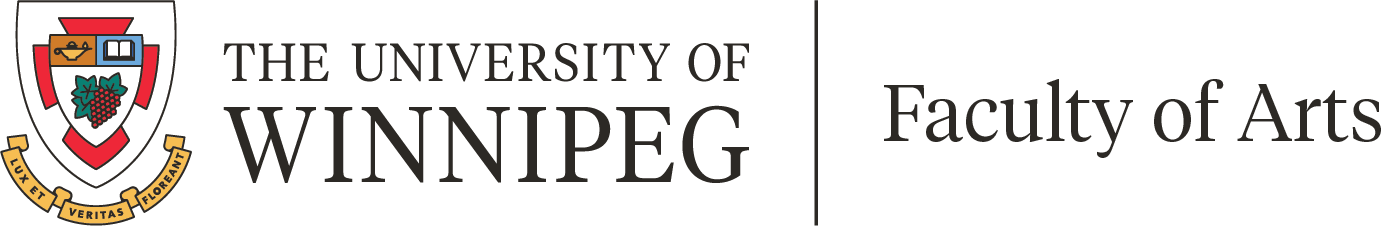 Request for a Reduction in Teaching Load 
for Externally Funded Research in 2024-25NAME 												RANK												DEPARTMENT											PROJECT TITLE(S)ABSTRACT(S)GRANTING AGENCY									YEAR AWARDED								________DURATION										AMOUNT										ROLE (Principal Investigator, Co-Investigator, or Other-please explain)TOTAL RELEASE REQUESTED IN FCEs0.5 FCE1.0 FCEOTHER, please specify _______________(Please note that release is granted based on actual teaching load: a reduced teaching load due to a Research/Study Leave, for example, would reduce the granted release accordingly.)

ACADEMIC YEAR REQUESTED:					



RATIONALE REGARDING WHY A COURSE RELEASE IS REQUESTED (why a reduction in teaching in the current academic year is necessary to conduct the research).









Please attach a copy of the letter of acceptance from the external granting agency.(Faculty member’s signature)				(Date)COMMENTS:

(Department Chair’s signature)			(Date)COMMENTS:

(Dean’s signature)					(Date)